2017-18 UAC Members Agenda:Approval of AgendaReview and Approval of Minutes: 9/11/17Report from the ChairQuarterly review cycle spreadsheet updates Results of meeting with Caryn King (COE): programs, GVAssess, and SISCGEC and OEC meetings to discuss their ECS chargesOther updates and announcements as neededReport from Chris PlouffStatus of search for Assessment SpecialistFTLC pre-W18 semester assessment conferenceStatus of GVAssessOther updates and announcements as neededNew BusinessDiscussion: Assessment review (AR) process and timelinesSmall group AR assignmentsAdjournmentUniversity Assessment CommitteeMeeting Date: September 25, 2017Time:   3:00 p.m. – 5:00 p.m.Room: 3062 JHZ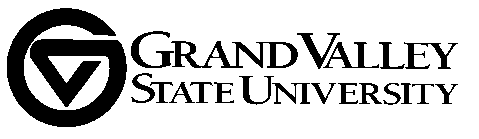 Academic Units: BCOIS: Amy McFarland, Env.Stu/Honors (for R. Peterson)CCPS: Scott Berlin, School of Social Work (2015-18) COE: Doug Busman, Education (2015-18)CHP: Susan Cleghorn, Occupational Therapy (2016-19)CLAS: Regis Fox, English (2016-19)
CLAS: Jon Hasenbank, Mathematics (2016-19) (Chair)
CLAS: Julie Henderleiter, Chemistry (2015-18)
CLAS: Haiying Kong, Sch. of Communications (2017-20)
CLAS: Charles Lowe, Writing (2016-19)
CLAS: Carolyn Shapiro-Shapin, History (2017-20)
CLAS: Regina Smith, Modern Languages & Lit. (2015-18)KCON: Sue Harrington, Nursing (2015-18) (Past Chair)PCEC: Greg Schymik, CIS (2016-19)SCB: Sonia Dalmia, Economics (2017-20)
SCB: Anne Sergeant, School of Accounting (2015-18)Service / Co-Curricular UnitsGinger Lange, Career Center (2015-18)
Colleen Lindsay-Bailey, Housing (2017-20)
Mike Saldana, CHP Academic Advising (2015-18)
Kate Harmon, Campus Recreation (2015-18)
Joy Gianakura, Assoc. Dean, SCB (2016-19)University Libraries RepresentativeKristin Meyer, University Libraries (2017-20)Student Senate Representatives:Danielle Dunneback (Grad)  TBD (UGrad)Ex Officio: Chris PlouffGrad assistants from Provost’s Office: Danielle Dunneback (also Student Senate)
Anthonia Olisa-Nwoko
Alyse Nichols